순천향대학교 부속 부천병원 협력 병·의원 협약 신청서 * 신청서 작성 후 팩스나 우편 또는 메일로 협약신청서를 보내 주십시오.* 추) 병원급은 협력병원 세부조사표를 작성하시어 신청서와 같이 송부하여 주시기 바랍니다. * 감사합니다. 본 자료는 순천향대학교 부속 부천병원 진료협력 목적 용도로만 사용되어짐을 약속드립니다.<보내실 곳>경기도 부천시 조마루로 170 순천향대학교 부속 부천병원 진료협력센터 (본관1층) TEL : 032-621-5554 / FAX : 032-621-5750 / E- mail : e-refer@schmc.ac.kr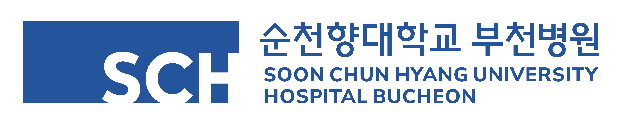 < 세부조사> 1. 병상운영 현황 및 주요시설(해당사항에 모두 체크)2. 처치가능항목3. 보유장비(보유항목에 수량으로 표시)4. 재활치료 프로그램5. 편의시설6. 의료진 현황(전체명단을 기입해 주시고 기록란 부족시 복사 후 추가기재 부탁드립니다)※ 추가로 첨부하실 내용이나 본원에 제안 내용이 있으시면 적어주십시오.기관 현황□ 종합병원       □ 병원         □ 재활전문병원      □ 요양병원 □ 의원           □ 한의원       □ 치과              □ 기타                □ 종합병원       □ 병원         □ 재활전문병원      □ 요양병원 □ 의원           □ 한의원       □ 치과              □ 기타                □ 종합병원       □ 병원         □ 재활전문병원      □ 요양병원 □ 의원           □ 한의원       □ 치과              □ 기타                □ 종합병원       □ 병원         □ 재활전문병원      □ 요양병원 □ 의원           □ 한의원       □ 치과              □ 기타                기관 현황의료기관명 요양기관번호기관 현황대표전화FAX기관 현황병상수 의사수기관 현황개원일자대표차량번호기관 현황회송담당자(직책)전화번호기관 현황주소기관 현황진료과목(모두기재)기관 현황홈페이지 대표자성 명주민번호대표자출신학교전공분야대표자면허번호E-mail대표자휴대폰번호* SMS 문자서비스 수신에 동의하십니까?(예/아니오)* SMS 문자서비스 수신에 동의하십니까?(예/아니오)* SMS 문자서비스 수신에 동의하십니까?(예/아니오)협력 병·의원신청순천향대학교 부속 부천병원 협력 병․의원제도의 운영 내규 규정에의거하여 서면으로 협력 병.의원 협약 체결을 요청 드립니다.20   년        월        일 대표                             (서명 또는 인)순천향대학교 부속 부천병원 협력 병․의원제도의 운영 내규 규정에의거하여 서면으로 협력 병.의원 협약 체결을 요청 드립니다.20   년        월        일 대표                             (서명 또는 인)순천향대학교 부속 부천병원 협력 병․의원제도의 운영 내규 규정에의거하여 서면으로 협력 병.의원 협약 체결을 요청 드립니다.20   년        월        일 대표                             (서명 또는 인)순천향대학교 부속 부천병원 협력 병․의원제도의 운영 내규 규정에의거하여 서면으로 협력 병.의원 협약 체결을 요청 드립니다.20   년        월        일 대표                             (서명 또는 인)병실     /     /     /     인실간병□공동간병    □개인간병    □보호자간병보험관련□건강보험     □의료급여□교통         □산재감염관리□MRSA  □CRE   □VRE  □기타        시설□응급실       □중환자실      □투석실       □재활치료실       □격리실□수술실       □분만실        □신생아실     □정신과폐쇄병실   □기타              □응급실       □중환자실      □투석실       □재활치료실       □격리실□수술실       □분만실        □신생아실     □정신과폐쇄병실   □기타              □응급실       □중환자실      □투석실       □재활치료실       □격리실□수술실       □분만실        □신생아실     □정신과폐쇄병실   □기타              □항생제   □수혈   □욕창   □TPN   □T-tube관리   □복수천자   □항암   □복막투석   □CRRT장비수량장비수량장비수량장비수량인공호흡기MRI뇌혈류측정기유방엑스선촬영기AngiographyO2, Suction미세현미경초음파C-ARM골밀도검사기제세동기(기타보유장비)CT관절경내시경(기타보유장비)EKG뇌파검사기(EEG)위장관엑스선촬영기(기타보유장비)□CPM   □물리치료   □작업치료   □언어치료   □연하재활   □척추손상재활   □보바스  □소아재활□주차장     □승강기     □휠체어출입화장실     □앰뷸런스     □장례식장     □기타             의사명면허번호진료과출신학교연락처(HP)이메일